16.05.2022Список экспертов в области мониторинга устойчивостиI. Основные разработчики Правил обеспечения устойчивости бортов и уступов карьеров, разрезов и откосов отвалов (рабочая группа ИПКОНА)II. Эксперты региональных научных центров III. Основные разработчики Правил обеспечения устойчивости подземных горных выработок при разработке месторождений твердых полезных ископаемых№ п/пФИО, должность Компетенции 1Захаров Валерий Николаевич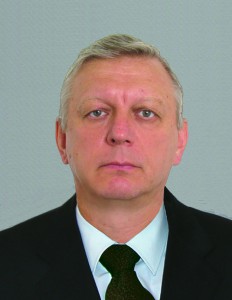 Должность: - Директор Института проблем комплексного освоения недр РАН (с 2011 г.), ИПКОН РАН
Член-кор. РАН, профессор, д. т.н. (с 2016 г.)E-mail: dir_ipkonran@mail.ruРазработчик методологических основ создания технологий разработки угольных и рудных месторождений подземным способом.Президент Российской Технологической платформы «Твердые полезные ископаемые», член экспертного совета РФФИ, секции при экспертном совете РНФ, заместитель председателя экспертного совета и членом комиссии по «Премиям Правительства РФ по науке и технике», член редколлегий научных журналов.2Рыльникова Марина Владимировна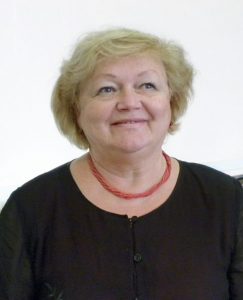 Должность: д.т.н., проф., главный научный сотрудник отдела Теории проектирования освоения недр ИПКОН РАНE-mail: rylnikova@mail.ruТеория проектирования рудников, геотехнологические и геомеханические проблемы освоения недр, комбинированная геотехнология, открыто-подземная разработка, комбинация физико-технических и физико-химических процессов добычи, обоснование параметров геотехнологических процессов, комплексное освоение природных и техногенных георесурсов, ресурсосбережение и энерговопроизводство, переход к новому технологическому укладу Индустрии 4.0, геотехнологические риски, экспертиза промышленной безопасности.3Есина Екатерина Николаевна 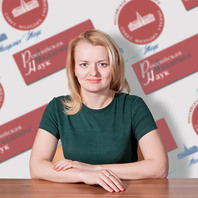 Должность:к.т.н., доцент, ст.науч. сотрудник ИПКОН РАНE-mail: esina555@list.ruГеомеханика, геомеханическое обеспечение нетрадиционных способов освоения недр4Макаров Александр Борисович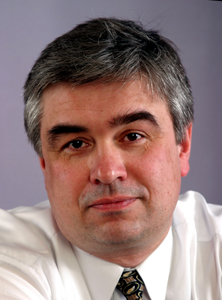 Должность:Главный консультант по геомеханике SRKConsulting (Россия ) Лтд., МоскваE-mail: abm51@mail.ruГеомеханическое обоснование систем разработки и их параметров, управление геомеханическими процессами при подземной и комбинированной разработки рудных месторождений, измерение напряжений в массиве, определение его упругих и прочностных свойств, анализ и прогноз сдвижения и обрушения земной поверхности, определение мер охраны объектов на земной поверхности.5Яницкий Евгений Брониславович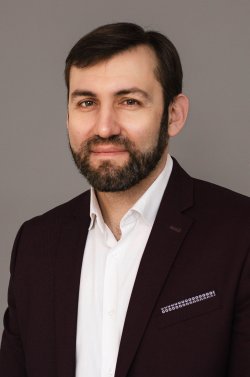 Должность:Заместитель генерального директора по научной работе «ГЕОМИКС»E-mail: yanez@geomix.ruГеологическое и геомеханическое сопровождение горных работ, развитие функциональных возможностей ГГИС «ГЕОМИКС», проектирование объектов горнодобывающих и строительных предприятий.6Качурин Николай Михайлович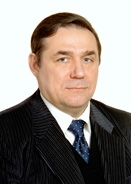 Должность:д.т.н. профессор, заслуженный деятель науки РФ, лауреат премии Президента РФ в области образования и премий Правительства РФ в области науки и техникиE-mail: ecology@tsu.tula.ruПрогноз радоновой опасности и расчет количества воздуха для проветривания очистных участков по радоновому факторуТеплофизические процессы при подземной газификации бурого угля в фильтрационном каналеОбоснование геотехнологий комплексного использования угольных месторождений Подмосковного бассейна7Зотеев Олег Вадимович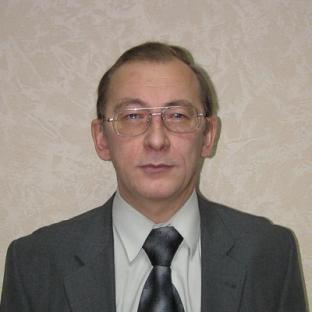 Должность:Ведущий научный сотрудник лаборатории геодинамики и горного давления, ген. директор ООО «Инновационно-экспертный центр ИГД УрО РАН», докт. техн. наук, профессор, член уч. совета ИГД УрО РАН, член дисс. советов при ИГД УрО РАН и Магнитогорского государственного технического университетаE-mail: zoteev.o@mail.ruГеомеханическое обеспечение горных работ применительно к скальным, насыпным и намывным массивам.8Панжин Андрей Алексеевич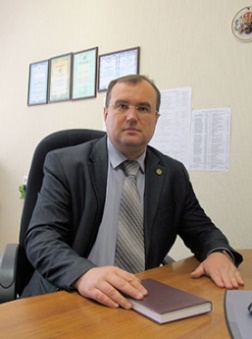 Должность:К.т. н., ученый секретарь Института горного дела УрО РАН (с 2006 г.)Е-mail: panzhin@igduran.ruГеомеханическое обоснование метода площадных инструментальных исследований сдвижений горных пород при разработке месторожденийПроцессы сдвижения при разработке месторождений открытым и подземным способами, реконструкции маркшейдерско-геодезического обоснования на горных предприятиях, современной геодинамики9Бирючев Иван Владимирович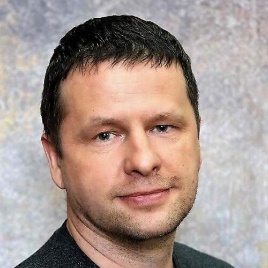 Должность:Ведущий консультант по геомеханике SRK Consulting E-mail:Геомеханическая оценка и обоснование проектных решений, определения параметров конструктивных элементов применяемых систем отработкиГеомеханическое моделированиеАвтор патентов:- Способ подземной разработки мощных рудных тел- Способ определения природных напряжений в массиве горных пород- Комплексный способ определения напряженно-деформированного состояния объектов геотехнологии10Неугомонов Сергей Сергеевич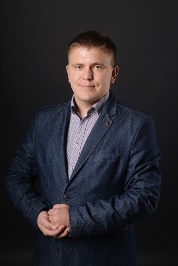 Должность:доцент РМПИЕ-mail: ssn_00@mail.ruПерспективы применения композитных материалов при креплении горных выработок анкерной крепьюРазработка технологии механизированного крепления горных выработок методом «мокрого» набрызгбетонирования на подземных рудниках ОАО «Учалинский ГОК»11Волков Павел Владимирович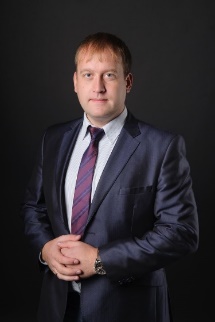 Должность:Доцент, кандидат технических наукE-mail: wolf1709@rambler.ruОбоснование технологии выемки природно-техногенных запасов на границе карьеров при комбинированной разработке медноколчеданных месторожденийОбоснование параметров геотехнологических модулей при освоении запасов в приконтурных зонах карьеровПерспективы применения композитных материалов при креплении горных выработок анкерной крепьюТехнологии механизированного крепления горных выработок усиленной комбинированной крепью с использованием самозакрепляющихся анкеров и набрызгбетона наносимого способом «мокрого» набрызгбетонирования на подземных рудниках УралаРазработка технологии механизированного крепления горных выработок методом «мокрого» набрызгбетонирования на подземных рудниках ОАО «Учалинский ГОК»№ п/пФИО, должность Компетенции 1Бахаева Светлана Петровна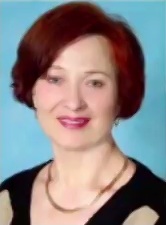 д.т.н., профессор кафедры маркшейдерского дела и геологии Кузбасского технического университета (КузГТУ), заведующий научно-исследовательской лабораторией(Кемерово)E-mail: lubk@kuzstu.ruУстойчивость бортов карьеров2Брусило Владимир Александрович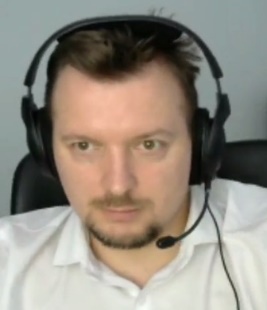 Заместитель генерального директора ООО «АГМ Системы»(Краснодар)E-mail: brusilo.va@agmsys.ruИспользование беспилотных авиационных комплексов для обеспечения устойчивости бортов и уступов карьеров, разрезов и откосов отвалов3Гришин Александр Викторович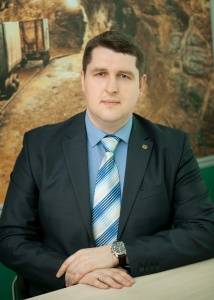 канд.техн. наук, доцент, генеральный директор ООО НВК «Горгеомех»(Москва)E-mail: grishin2480@mail.ruГеомеханическое обеспечение при освоении недр4Грищенков Николай Николаевич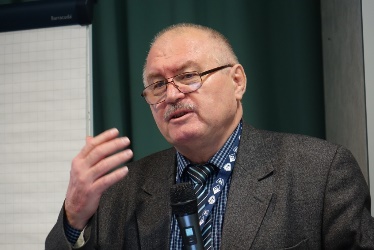 д.т.н., проф., зав отделом сдвижения земной поверхности и защиты подрабатываемых объектов РАНИМИ(Донецк)E-mail: gringm@gmail.comМониторинг подрабатываемых территорий на угольных месторождениях5Жабко Андрей Викторович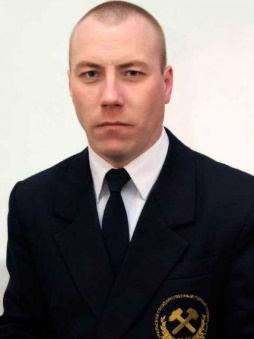 д-р техн. наук, заведующий кафедрой маркшейдерского дела Уральского государственного горного университета(Екатеринбург)E-mail: zhabkoav@mail.ruОбеспечения устойчивости бортов карьеров (разрезов) и откосов отвалов6Загибалов Александр Валентинович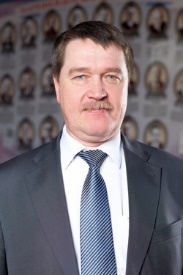 кандидат геолого-минералогических наук, профессор, заведующий кафедрой маркшейдерского дела и геодезии, научный руководитель, член ученого совета Научно-исследовательской лаборатории маркшейдерского дела ИРНИТУ(Иркутск)E-mail: azagibalov@yandex.ruДеформации карьерных откосов с использованием современных средств измерений7Кольцов Павел Викторович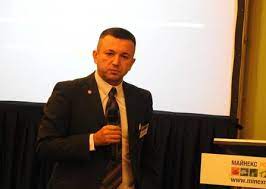 к.т.н., заведующий лабораторией устойчивости бортов карьеров и сдвижения горных пород, отдела горной науки АО «Уралмеханобр» (Екатеринбург)E-mail: kpavel@umbr.ru  kpavel1977@rambler.ruОтработка месторождений открытым и подземным способом8Лушников Вадим Николаевич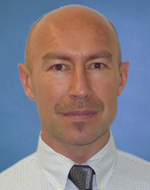 главный геомеханик ПАО Полюс(Москва)E-mail: lushnikovvn@polyuc.comГеотехнические риски на карьерах9Павлович Антон Анатольевич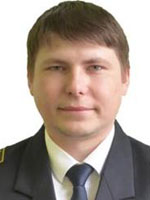 Зав. лаб. устойчивости бортов карьеров Санкт-Петербургского горного университета(Санкт-Петербург)
E-mail: pavlovich_aa@pers.spmi.ruОбоснования устойчивости бортов карьеров и откосов отвалов10Парамонов Сергей Сергеевич 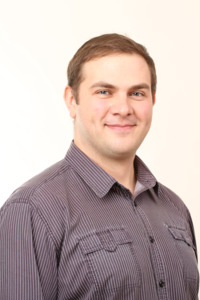 ученый секретарь, старший преподаватель кафедры геологии и маркшейдерского дела МИСиС(Москва)E-mail: pss@geo77.ruОбеспечение безопасности открытых горных работ11Патачаков Игорь Витальевич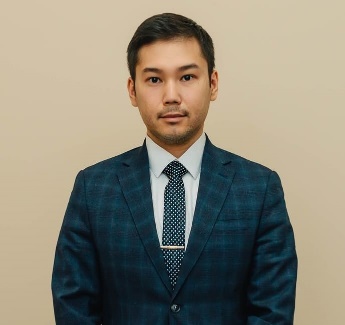 канд. техн. наук Кафедра «Маркшейдерского дела»Генеральный директор ООО «СИБНИИГИМ»(Красноярск)E-mail: sibniigim@mail.ruСибирский институт горного и маркшейдерского дела на пике передовых геомеханических технологий и проектирования12Рыбин Вадим Вячеславович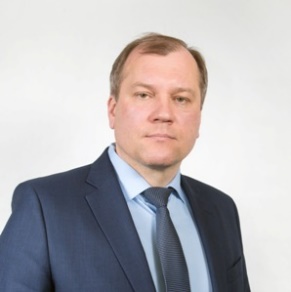 д.т.н., ведущий научный сотрудник КНЦ РАН(Апатиты)E-mail: v.rybin@ksc.ruМониторинг устойчивости бортов карьеров13Сидоров Алексей Николаевич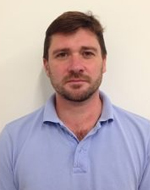 Руководитель проектов IDS GeoRadarПрактическая реализация комплексных решений IDS GeoRadar на базе интерферометрических радаров и специализированного программного обеспечения на ведущих горнодобывающих предприятиях Российской Федерации14Яковлев Дмитрий Владимирович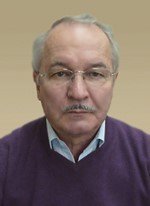 E-mail: yakdv@hotmail.comРасчет устойчивости бортов разрезов№ п/пФИО, должность Компетенции 1Айнбиндер И.И(ООО «Геоэксперт»)2Ананин А.И(ВНИИцветмет)3Бирючев И.В(SRK Consulting (Russia))Специфика оценки риска нарушения устойчивости подземных выработок 4Бокий И.Б(АК «АЛРОСА» ПАО)5Вергнигор В.М(«Главгосэкспертиза России»)6Волков П.В(МГТУ им. Г.И. Носова)Обеспечение устойчивости подземных горных выработок при разработке месторождений твердых полезных ископаемых7Гришин А.В(ООО «Горгеомех»)8Демура В.Н(АО «СУЭК»)9Дешковский В.Н(ООО «ЕвроХим-Проект»)10Дудин А.А(ООО «НИЦ-ИПГП РАНК)11Есина Е.Н(ИПКОН РАН)Область научных интересов – Геомеханика, геомеханическое обеспечение нетрадиционных способов освоения недр.Обеспечения устойчивости горных выработок.12Зотеев О.В(ИГДУрО РАН)Обеспечение устойчивости бортов и уступов карьеров, разрезов и отвалов в различных горно- геологических и горнотехнических условиях.Мониторинг устойчивости бортов и уступов, карьеров, разрезов и откосов отвалов.13Зубков А.А(«Уралэнергоресурс»)Реконструкция и ремонт крепи, погашение и ликвидация подземных горных выработок 14Калмыков В.Н(МГТУ им.Г.И. Носова)Тип и расчет параметров крепи 15Каплунов Д.Р
Член-кор. РАНЧлен-корреспондент РАН, Заслуженный деятель науки и техники РФ, профессор, доктор технических наук.16Качурин Н.М(ТулГУ)Структура и содержание норм ФНП по обеспечению безопасности работ при проведении капитальных подземных выработок17Кисель А.А(ЗФ ПАО «ГМК «Норильский никель»)18Козловский Е.Я (ООО «ЕвроХим-Проект»)19Колпаков В.Б(АО «Полиметалл Инжиниринг»)20Корчак П.А(АО «Апатит»)21Кравчук Т.С (АО ЮГК)22Кулаков А.В(АО «Апатит»)23Кулибаба С.Б(ИПКОН РАН)24Лаптева М.И(АО «СУЭК»)25Ливинский И.А(SRK Consulting (Russia))26Лысенко М.В(ООО «НИЦ-ИПГП РАНК)Обеспечение устойчивости подземных выработок при разработке угольных месторождений27Макаров А.Б(SRK Consulting (Russia))Геомеханика подземной разработки. Обратные расчеты в геомеханики.28Массан В.В(АО «Апатит»)29Морозов И.А(ГИ УрО РАН)Обеспечение устойчивости подземных выработок при разработке соляных месторождений30Неугомонов С.С(МГТУ им. Г.И.Носова)Обеспечение устойчивости подземных горных выработок при разработке месторождений твердых полезных ископаемых31Никифорова И.Л(ИПКОН РАН)32Онуприенко В.С (АО «Апатит»)33Панжин А.А(ИГД  УрО Ран)Мониторинг состояния массива и устойчивости подземных выработок34Пацкевич П.Г(ИПКОРН РАН)35Рожко А.А(ООО «ЕвроХим-Проект»)36Сергунин М.П(ЗФ ПАО «ГМК «Норильский никель»)37Собеневский А.Г(ИПКОН РАН)38Солуянов Н.О(Digger Consulting)39Спирин В.И(SRK Consulting (Russia))Мониторинг и оценка рисков эксплуатации подземных выработок и нарущения их устойчивости 40Стась Г.В (ТулГУ)41Степанов В.В(АО «Апатит»)42Токсаров В.Н(ГИ УрО РАН)Обеспечение устойчивости подземных выработок при разработке соляных месторождений 43Федотенко В.С(ИПКОН РАН)44Харинцев А.В(ПАО «Уральский»)45Харисов Т.Ф(ИГД УрО РАН)Особенности обеспечения устойчивости очистных выработок и специальных камер46Яницкий Е.Б(ОАО «ВИОГЕМ»)Специфика изучения массива горных пород для обеспечения устойчивости бортов и уступов карьеров, резервов и откосов отвалов 